УПРАВЛЕНИЕ ФЕДЕРАЛЬНОЙ  СЛУЖБЫ ГОСУДАРСТВЕННОЙ  РЕГИСТРАЦИИ, КАДАСТРА И КАРТОГРАФИИ (РОСРЕЕСТР)  ПО ЧЕЛЯБИНСКОЙ ОБЛАСТИ 454048 г. Челябинск, ул.Елькина, 8515.10.2021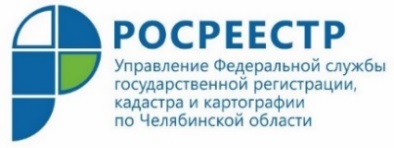 Наличие в ЕГРН актуальных контактных данных крайне важно для заявителейУправление Федеральной службы государственной регистрации, кадастра и картографии по Челябинской области обращает внимание южноуральцев на то, что для получения уведомлений от регистрирующего органа следует указывать верные контактные данные.Управление Росреестра по Челябинской области в очередной раз напоминает, что при обращении за получением государственных услуг по кадастровому учету и (или) регистрации прав на объекты недвижимого имущества заявителю необходимо указывать свои актуальные контактные данные (адрес проживания, телефон, электронная почта). Порой это требуется для оперативной обратной связи с регистрирующим органом.Как это работает? => Например, если в ходе проведения правовой экспертизы документов выявлены замечания, присутствуют основания для приостановления сделки, возврата документов без рассмотрения или отказа в проведении кадастрового учета и (или) регистрации прав, то своевременное информирование поможет гражданам и юридическим лицам своевременно принять меры к исправлению недочетов в поданных документах. В дальнейшем указанные южноуральцами каналы связи используются Управлением Росреестра для их информирования. Например, при поступлении документов на госрегистрацию прав в отношении принадлежащего гражданину объекта недвижимости, ему поступит уведомление. Как сообщить такие сведения? => Сделать это можно при подаче соответствующего заявления через многофункциональные центры, а также при направлении документов в электронном виде посредством портала Росреестра (rosreestr.gov.ru). Кстати, наиболее удобный способ связи с регистрирующим органом -  получение уведомлений на адрес личной электронной почты. Пресс-служба Управления Росреестра    по Челябинской области